Н А К А З05.08.2013				            №139Про організацію роботи установ та закладів освіти міста в Інформаційній системі управління освітою (ІСУО) у 2013/2014 навчальному роціНа виконання наказів Міністерства освіти і науки, молоді та спорту України від 21.06.2012 № 729 «Про запровадження в загальноосвітніх навчальних закладах  та органах управління освітою експерименту «ІСУО–2012» у 2012 році» та від 29.11.2012 №1345 «Щодо затвердження результатів експерименту з упровадження в загальноосвітніх закладах та органах управління освітою експерименту “ІСУО–2012”», Департаменту науки і освіти Харківської обласної державної адміністрації від 29.12.2012 №121 «Про запровадження в загальноосвітніх навчальних закладах та органах управління освітою “ІСУО-2012”» з метою автоматизації управлінської діяльності в навчальних закладах міста, підтримки єдиної системи збору, обробки та зберігання інформації, керуючись вимогами Закону України «Про захист персональних даних», НАКАЗУЮ:1. Організувати роботу щодо запровадження в управліннях освіти адміністрацій районів Харківської міської ради (далі Управліннях освіти), дошкільних та загальноосвітніх навчальних закладах усіх типів і форм власності міста Харкова системи «Україна. ІСУО (інформаційна система управління освітою)». 								   Серпень-вересень  2013 року2. Призначити уповноваженими особами від Департаменту освіти за роботу установ та навчальних закладів міста:– в інформаційній системі управління освітою (ІСУО) – методиста відділу інформаційно-методичного та технічного забезпечення науково-методичного педагогічного центру Міщенко С.М.;– в системі «Електронна реєстрація в дошкільні навчальні заклади» – головного спеціаліста Білогрищенко Н.П. 3. Призначити відповідальними особами за формування статистичних звітів на рівні міста та контроль за достовірністю формування цих звітів Управліннями освіти та навчальними закладами міста:– 77-РВК – начальника відділу нормативності і якості освіти Шепеля В.М.;– ЗНЗ-1, 76-РВК, Д-4, Д-5, Д-6, Д-7, Д-8, Д-9 – головного спеціаліста Удальцову Н.О.; – 83-РВК – начальника відділу кадрової роботи Безсонову Н.О.;– 85-к – головного спеціаліста Білогрищенко Н.П.4. Відділу нормативності і якості освіти (Шепель В.М.), відділу кадрової роботи (Безсонова Н.О.) організувати:4.1. Перевірку правильності автоматично сформованих на рівні міста звітів Управлінь освіти, дошкільних і загальноосвітніх навчальних закладів.                                                                      Згідно з термінами подачі звітності 4.2. Проведення інструктивних нарад з відповідальними особами управлінь освіти, дошкільних і загальноосвітніх навчальних закладів з організаційних питань щодо автоматичного формування звітності.Серпень, листопад 2013 року, квітень 2014 року5. Методисту відділу інформаційно-методичного та технічного забезпечення науково-методичного педагогічного центру Міщенко С.М.:5.1. Організувати із залученням розробників програмного забезпечення проведення семінарів із навчання роботі з порталом осіб, відповідальних за автоматичне формування обов’язкових державних зведених звітів ЗНЗ-1,         76-РВК, 77-РВК, 83-РВК, Д-4, Д-5, Д-6, Д-7, Д-8, Д-9, 85-к.Упродовж навчального року5.2. Здійснювати організаційно-методичний та аналітичний супровід використання інформаційної системи управління освітою (ІСУО) в Управліннях освіти і навчальних закладах міста.Постійно5.3. Здійснювати аналіз систематичності роботи в інформаційній системі управління освітою (ІСУО) Управліннями освіти і адміністраціями навчальних закладів, про що інформувати на нарадах при Департаменті освіти. Згідно з планом роботи Департаменту 6. Управлінням освіти адміністрацій районів Харківської міської ради:6.1. Покласти персональну відповідальність за стан впровадження в управлінську діяльність навчальних закладів системи «Україна. ІСУО (інформаційна система управління освітою)» на керівників підпорядкованих навчальних закладів. Терміново6.2. Внести до посадових інструкцій керівникам навчальних закладів пункт щодо забезпечення захисту персональних даних, які обробляються в інформаційній системі управління освітою (ІСУО).До 10.08.2013 6.3. Забезпечити систематичну роботу підпорядкованих навчальних закладів в інформаційній системі управління освітою (ІСУО) та підтримку баз даних в актуальному стані. Постійно 6.4. Забезпечити контроль за достовірністю інформації, що готується до статичних звітів, у кожному навчальному закладі та Управлінні освіти.Постійно6.5. Контролювати дотримання адміністрацією підпорядкованих навчальних закладів інструкцій щодо роботи в інформаційній системі управління освітою (ІСУО).Постійно6.6. Надавати підпорядкованим навчальним закладам консультації з питань роботи в інформаційній системі управління освітою (ІСУО).Постійно6.7. Призначити відповідальних осіб за автоматичне формування обов’язкових державних зведених звітів ЗНЗ-1, 76-РВК, 77-РВК, 83-РВК,  Д-4, Д-5, Д-6, Д-7, Д-8, Д-9, 85-к та їх розміщення на порталі http://www.isuo.org, про що інформувати Департамент освіти Харківської міської ради.До 15.08.20136.8. Ужити заходів щодо забезпечення оснащення підпорядкованих дошкільних навчальних закладів програмними засобами для ведення баз даних та роботи в інформаційній системі управління освітою (ІСУО).											До 14.08.20136.9. Здійснити обов’язкову електронну реєстрацію уповноважених осіб на порталі «Україна. ІСУО (інформаційна система управління освітою)» http://www.isuo.org, розмістити контактні дані уповноважених осіб.До 15.08.20136.10. Забезпечити внесення первинних даних щодо навчальних закладів, мережі навчального закладу, педагогічного складу, учнів, вихованців та інших даних, передбачених звітами, до Єдиної державної електронної бази з питань освіти за допомогою визначеного Міністерством освіти і науки України програмного забезпечення або спеціального програмного інтерфейсу, з метою автоматичного формування обов’язкових державних статистичних звітів в електронному вигляді.За встановленими термінами звітності6.6. Вжити заходів, що забезпечуватимуть дотримання прав суб’єктів персональних даних – учасників навчально-виховного процесу.											Постійно6.7. Забезпечити організацію роботи у підпорядкованих дошкільних навчальних закладах усіх типів і форм власності із запровадження системи «Електронна реєстрація в дошкільні навчальні заклади»:– внесення первинних відомостей про дошкільні навчальні заклади району;                                                  				     							 До 15.08.2013– занесення до системи даних з існуючої станом на 15.08.2013 реєстрації дітей у відповідних журналах дошкільних навчальних закладів.                                                                                                		 До 30.08.20136.8. Здійснювати аналіз систематичності роботи в інформаційній системі управління освітою (ІСУО) адміністраціями навчальних закладів.  								                  			Щомісяця7. Керівникам дошкільних та загальноосвітніх навчальних закладів усіх типів та форм власності: 7.1. Призначити відповідальну особу за впровадження в управлінську діяльність навчального закладу інформаційної системи управління освітою (ІСУО) (з числа адміністрації закладу), на яку покласти відповідальність за збереження паролю для роботи в системі. До 12.08.2013 7.2. На виконання пункту 1 статті 6 Закону України «Про захист персональних даних» підтримувати бази даних інформаційної системи управління освітою (ІСУО) в актуальному стані. Постійно7.3. Інформувати учасників навчально-виховного процесу про занесення їхніх персональних даних для обробки до баз даних програмного комплексу, з роз’ясненням мети створення таких баз даних та ознайомленням із заходами щодо забезпечення захисту персональних даних в інформаційній системі управління освітою (ІСУО).Постійно7.4. Призначити відповідальних осіб за автоматичне формування обов’язкових державних зведених звітів ЗНЗ-1, 76-РВК, 77-РВК, 83-РВК,  Д-4, Д-5, Д-6, Д-7, Д-8, Д-9, 85-к та їх розміщення на порталі http://www.isuo.org, про що інформувати Управління освіти.До 15.08.20137.5. Забезпечити підготовку і своєчасне подання статистичних форм та звітів в інформаційній системі управління освітою (ІСУО). Постійно8. Керівникам дошкільних навчальних закладів усіх типів і форм власності забезпечити запровадження системи «Електронна реєстрація в дошкільні навчальні заклади», для чого ввести до системи дані з існуючої станом на 15.08.2013 реєстрації дітей у відповідному журналі дошкільного навчального закладу.                                                                                                 До 30.08.20139. Контроль за виконанням наказу покласти на заступника директора Департаменту освіти Стецюру Т.П. Директор Департаменту освіти                                     			 О.І.Деменко З наказом ознайомлені: Стецюра Т.П. Шепель В.М.Безсонова Н.О.Удальцова Н.О.Білогрищенко Н.П.Міщенко С.М.Стецюра Т.П.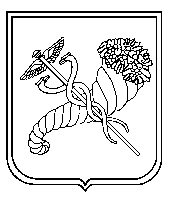 